Cal MediConnect Behavioral Health Quick Guide(*Cal MediConnect beneficiaries can access a County Behavioral Health program directly.)(*For emergencies call 911 or the Access & Crisis Line at (888) 724-7240)The Cal MediConnect Program A voluntary three-year demonstration for dual eligible beneficiaries to receive coordinated medical, behavioral health, long-term institutional, and home and community-based services through a single organized delivery system.  Cal MediConnect Health Plan The Cal MediConnect Health Plan is responsible to reimburse approved medically necessary behavioral health services provided by licensed mental health professionals.  This includes inpatient psychiatric hospitals and Intensive Outpatient Programs.  The Cal MediConnect Health Plans will reimburse County Behavioral Health Services providers for Medicare covered services.San Diego County Mental Health Plan (MHP)  The MHP is responsible to cover approved medically necessary behavioral health services which are not reimbursable by Medicare.  Services include crisis intervention, crisis stabilization, crisis residential, Institute for Mental Disease (IMD) (22-65 years old) and clubhouses.Consumer Center for Health Education & AdvocacyThe Consumer Center for Health Education & Advocacy helps beneficiaries understand how to use physical and behavioral health services.  If there is a problem getting necessary care through a managed care plan, members and providers should first contact the plan’s customer service department.  In most cases, the health plan will resolve the issue.  Occasionally, a plan member may feel his/her needs are not being met and may need a third party to help break down a barrier.  The Consumer Center works closely with the health plans to figure out where the barrier is and how to resolve the problem.  The Consumer Center for Health Education & Advocacy number is:  (877) 734-3258.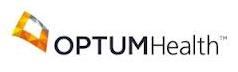 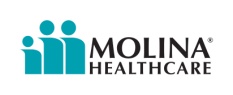 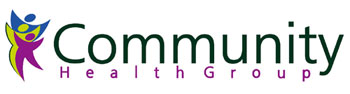 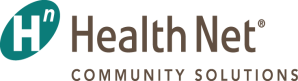 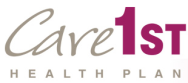 Cal MediConnectBehavioral Health BenefitHealth PlanInpatient/Outpatient AuthorizationMember ServicesTransportation/Pharmacy etc.Care1st Health PlanOptumHealth (Private Sector)(855) 321-2211(855) 905-3825Community Health GroupBehavioral Health Services(800) 404-3332(800) 244-4430Health NetManaged Health Network (MHN)(888) 426-0030(855) 464-3572Molina HealthcareMolina Healthcare(888) 665-4621(888) 665-4621